ПЕРИОДИЧЕСКОЕ ПЕЧАТНОЕ ИЗДАНИЕБАЛАХТОНСКОГО СЕЛЬСКОГО СОВЕТА ДЕПУТАТОВ и АДМИНИСТРАЦИИ БАЛАХТОНСКОГО СЕЛЬСОВЕТА КОЗУЛЬСКОГО РАЙОНА                     БАЛАХТОНСКИЕ                В Е С Т И__________________________________________________________________________________                 27 АВГУСТА   2021  ГОДА     №  08/202   ПЯТНИЦА__________________________________________________________________________________1 СЕНТЯБРЯ – ДЕНЬ ЗНАНИЙКаникулы кончаются - дней отдыхали много…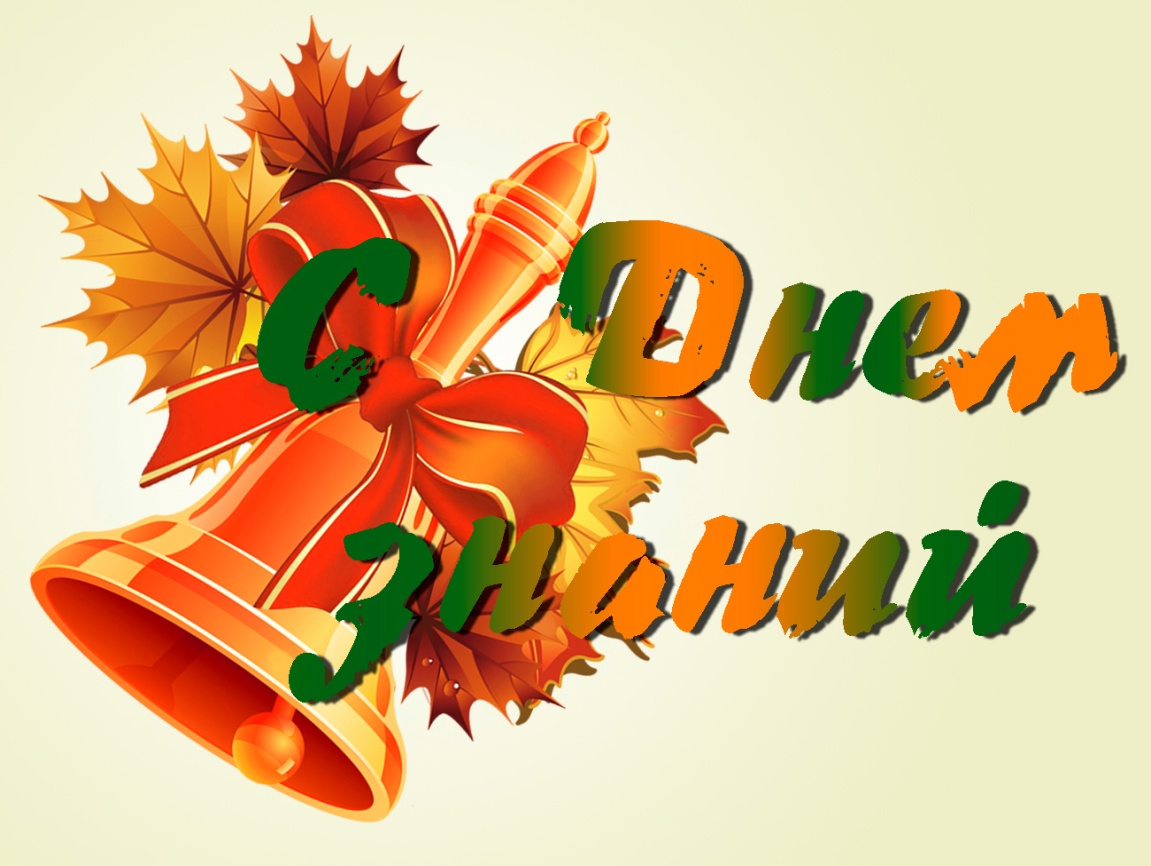 Друзья опять встречаются у школьного порогаокрепшими, здоровыми, хвала лесным походам…Со знаниями новыми! И с Новым Школьным Годом!Дорогие ребята, ваши родители!Уважаемые педагоги! Примите самые искренние поздравления с Днём знаний!Пусть новый учебный год будет для всех интересным и плодотворным, принесёт радость открытий и новых достижений!Крепкого здоровья, неиссякаемой энергии,уверенности в своих силах и жизненного оптимизма!Желаем ребятам отличных успехов. Пусть ваши достижения станут предметом гордости родителей и учителей!Желаем педагогам оптимизма, энергии и новых профессиональных побед!Желаем родителям терпения и веры в своих детей.Пусть новый учебный год счастливо для всех пройдёт!В мир без знаний не шагнуть – всем сегодня: «В добрый путь!»В.А. Мецгер – Глава Балахтонского сельсоветаЕ.А. Гардт – председатель сельского Совета депутатов____________________________________________________________Страница  2 № 08/202 «Балахтонские вести»  27  августа 2021 года__________________________________________________________________________________АДМИНИСТРАЦИЯ РАЙОНА ИНФОРМИРУЕТ	Жилищные сертификаты на приобретение жилого помещения детям-сиротам          В Красноярском крае принят Закон «О мере социальной поддержки граждан, достигших возраста 23 лет и старше, имевших в соответствии с федеральным законодательством статус детей-сирот, детей, оставшихся без попечения родителей, лиц из числа детей-сирот и детей, оставшихся без попечения родителей» от 08.07.2021  № 11-5328.Настоящий Закон устанавливает меру социальной поддержки в виде социальной выплаты, удостоверенной сертификатом, на однократное приобретение в собственность на территории Красноярского края  благоустроенного жилого помещения за счет средств краевого бюджета гражданам, проживающим на территории края, достигшим возраста 23 лет и старше, имевшим в соответствии с федеральным законодательством статус детей-сирот, детей, оставшихся без попечения родителей, лиц из числа детей-сирот и детей, оставшихся без попечения родителей, нуждающимся в обеспечении жилым помещением.Сертификаты, которые будут выдаваться, не заменяют имеющиеся меры социальной поддержки категории детей - сирот по обеспечению их жильём, они являются дополнительным механизмом по обеспечению жильём лиц данной категории, чей возраст достиг 23 лет и старше и кто до сих пор его не получил. Реализовать указанный Закон поручено министерству строительства Красноярского края и органам местного самоуправления муниципальных районов и городских округов. Расчет размера социальной выплаты по сертификату производится министерством строительства Красноярского края исходя из нормы предоставления жилого помещения в размере 33 квадратных метров общей площади жилого помещения и действующего показателя средней рыночной стоимости одного квадратного метра общей площади жилого помещения по краю, утвержденного приказом Минстроя Российской Федерации. В соответствии с этим, стоимость одного жилищного сертификата в 2021 году составляет 1млн. 679 тыс. рублей.Сертификат можно использовать для покупки жилья на территории Красноярского края на первичном или вторичном рынке, добавлять к этой сумме свои или заёмные средства, а также средства материнского капитала.Выдача сертификатов носит заявительный характер.Требования к заявителю и перечень необходимых документов для получения сертификата указаны в Законе Красноярского края от 08.07.2021 № 11-5328 «О мере социальной поддержки граждан, достигших возраста 23 лет и старше, имевших в соответствии с федеральным законодательством статус детей-сирот, детей, оставшихся без попечения родителей, лиц из числа детей-сирот и детей, оставшихся без попечения родителей».____________________________________________________________Страница  3 № 08/202 «Балахтонские вести»  27 августа 2021 года__________________________________________________________________________________АДМИНИСТРАЦИЯ РАЙОНА ИНФОРМИРУЕТО предоставлении государственной социальной помощина основании социального контракта в 2021 годуУважаемые жители Балахтонского сельсовета!В Красноярском крае в 2021 году появилась новая форма государственной поддержки малоимущих граждан – заключение социального контракта. Можно получить финансовую помощь для организации индивидуальной предпринимательской деятельности, поиска работы с последующим трудоустройством, ведения личного подсобного хозяйства и иные цели.Воспользоваться такой помощью могут люди, чей доход ниже прожиточного минимума. Если это семья, то рассчитывается средний доход на каждого члена семьи.«Социальный контракт – отличная возможность для тех, кто оказался в непростой жизненной ситуации, вернуть себе «почву под ногами» и обрести уверенность в завтрашнем дне. Главная цель заключения такого контракта, - чтобы человек смог трудоустроиться, освоить новую профессию или пережить сложную жизненную ситуацию. Это актуально как для семей с невысокими доходами, так и для одиноко проживающих жителей края.Первый шаг для получения такой помощи это визит в территориальное отделение социальной защиты населения по месту прописки, чтобы подтвердить уровень своего дохода и написать заявление. Кому предоставляется государственная социальная помощь? Заявителями на получение государственной услуги являются проживающие на территории Красноярского края малоимущие одиноко проживающие граждане, малоимущие семьи и иные категории граждан, предусмотренные частью 1 статьи 8.1 Федерального закона N 178-ФЗ, которые по не зависящим от них причинам имеют среднедушевой доход ниже величины прожиточного минимума, установленного для соответствующих основных социально-демографических групп населения по соответствующей группе территорий Красноярского края (далее - малоимущие одиноко проживающие граждане, малоимущие семьи). ____________________________________________________________Страница  4 № 08/202 «Балахтонские вести»  27 августа 2021 года__________________________________________________________________________________На какой срок назначается государственная социальная помощь? Государственная социальная помощь на основании социального контракта назначается на срок от трех месяцев до одного года, исходя из содержания программы социальной адаптации. Какие мероприятия предусматривает программа социальной адаптации? 1) по поиску работы (продолжительностью не более 12 месяцев) в том числе на  прохождение профессионального обучения или получению дополнительного профессионального образования (продолжительностью не более 3 месяцев), в форме стажировки (продолжительностью не более 9 месяцев); 	2) по ведению личного подсобного хозяйства (не более 12 месяцев);3) по осуществлению индивидуальной предпринимательской деятельности, в том числе гражданами, являющимися самозанятыми (не более 12 месяцев); 4) по осуществлению иных мероприятий, направленных на преодоление малоимущим одиноко проживающим гражданином, малоимущей семьей трудной жизненной ситуации (продолжительностью не более 6 месяцев). В каком виде оказывается государственная социальная помощь? Государственная помощь оказывается в виде денежных выплат (ежемесячные, единовременные). Куда необходимо обратиться за оказанием государственной социальной помощи? Желающих получить государственную помощьна основании социального контракта,необходимо обратиться в территориальное отделениепо Козульскому району по адресу:п. Козулька, ул. Советская, д. 59, каб. 1-07.Телефон для справок: 2-21-03; 2-21-04,(предварительно записаться на прием можно через сайт «https://www.szn24.ru».Начальник территориального отделения КГКУ «УСЗН» по Козульскому району  – Гардт Маргарита Федоровна, тел. 2-11-31.____________________________________________________________Страница  5 № 08/202 «Балахтонские вести»  27 августа 2021 года__________________________________________________________________________________ИНФОРМАЦИЯ ДЛЯ НАСЕЛЕНИЯО получении государственных услуг в МФЦМежрайонная ИФНС России №17 по Красноярскому краю напоминает, что получение государственных услуг  ФНС России можно получить в многофункциональных центрах государственных и муниципальных услуг (МФЦ). Многофункциональные центры предоставления государственных и муниципальных услуг (далее - МФЦ) – это организации, созданные для централизованного предоставления услуг по принципу «одного окна». Организовано представление отдельных государственных услуг налоговых органов в МФЦ, что повышает доступность получения услуг налогоплательщикам, проживающим в отдаленных от местонахождения территориальных органов ФНС России.  На сегодняшний день в обязанности многофункциональных центров входит широкий перечень услуг налоговых органов, наиболее востребованных из которых: прием заявления о гибели или уничтожении объекта по транспортному и имущественному налогу;предоставление сведений, содержащихся в Едином реестре юридических лиц (в части представления по запросам физических и юридических лиц копии документа (документов), содержащегося в ЕГРЮЛ, за исключением срочных предоставлений);прием заявления физического лица о постановке на учет в налоговом органе и выдача (повторная выдача) свидетельства о постановке на учет;прием от налогоплательщиков, являющихся физическими лицами, налоговых деклараций по налогу на доходы физических лиц (форма 3-НДФЛ) на бумажном носителе;прием обращений о наличии объектов недвижимого имущества и (или) транспортных средствах, признаваемые объектами налогообложения по соответствующим налогам, уплачиваемым физическими лицами;прием заявления о доступе к личному кабинету налогоплательщика для физических лиц;государственная регистрация юридических лиц, физических лиц в качестве индивидуальных предпринимателей и крестьянских (фермерских) хозяйств и т.д. С полным перечнем услуг налоговых органов Вы можете ознакомиться на официальном сайте МФЦ(24mfc.ru), в разделе услуги, органы власти.____________________________________________________________Страница  6 № 08/202 «Балахтонские вести»  27 августа 2021 года__________________________________________________________________________________ОБРАЩЕНИЕ К ЖИТЕЛЯМ СЕЛЬСОВЕТАУВАЖАЕМЫЕ ГРАЖДАНЕ!В соответствии с Указом Губернатора Красноярского края от 12.05.2020 № 118-уг, на территории Красноярского края ведён обязательный масочный режим при посещении общественных мест(общественный транспорт, такси, на остановочных пунктах), при посещении организаций, деятельность которых не приостановлена.На территории Балахтонского сельсовета вход без масок запрещён в следующие учреждения:- Балахтонская врачебная амбулатория;Фапы населённых пунктов;Дома  культуры и библиотеки;- Администрация Балахтонского сельсовета;- все торговые точки.Просим граждан относиться к данным ограничениям с пониманием.Продавцы имеют полное право не обслуживать покупателя при отсутствии на нём защитной маски, так как при нарушении данных правил продавцам грозят серьёзные штрафы. За нарушения масочного режима предусмотрен штраф:за появление без маски в общественном месте (магазине, аптеке, общественном транспорте и такси) - 	- для физических лиц - от 1 до 3 тысяч рублей, 	- 		- для должностных лиц - от 15 до 30 тысяч рублей, 	- для юридических лиц - от 100 до 200 тысяч рублей.	За повторное правонарушение штрафы будут ощутимее: для физических лиц - от 3 до 5 тысяч рублей, должностным лицам  - от 30 до 50 тысяч рублей юридическим лицам - от 200 до 400 тысяч рублей.Будьте здоровы!                                          Администрация Балахтонского сельсовета____________________________________________________________Страница  7 № 08/202 «Балахтонские вести»  27 августа 2021 года__________________________________________________________________________________СПОРТИВНАЯ СТРАНИЧКА	По информации инструктора по физической подготовке Виктора Алексеевича Филатова в августе месяце на территории села Балахтон прошли мероприятия, посвящённые Дню физкультурника.	В соревнованиях по стрельбе из пневматической винтовки приняли участие двенадцать человек. По итогам соревнований первое место заняла Оксана Петровна Тишкина, второе место у Таисии Буньковой и третье место у Матвея Хмара.	В соревнованиях по футболу приняли участие две команды: команда «Спартак» и команда «Зенит».	Победу одержали спартаковцы в составе Дмитрия Макарова, Ильи Кривоносова, Матвея Хмара, Виктора Харитонова, Глеба Михалевича, Егора Аромачева, Вовы Николаева.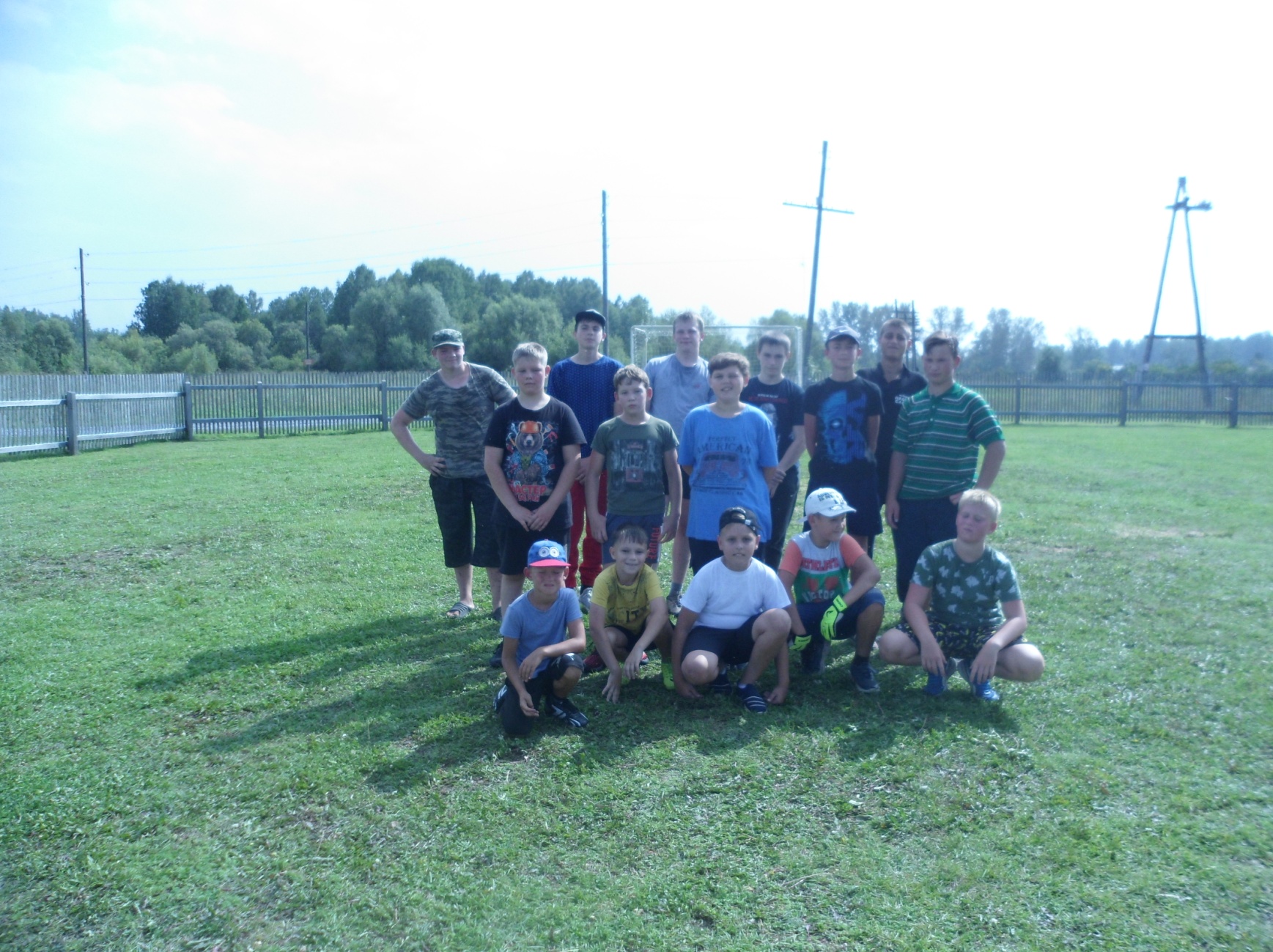 	Команда «Зенит» с достоинством приняла поражение, а в дальнейшем надеются на победу в следующем составе: Никита Ловцевич, Андрей Горбатенко, Никита Рутко, Саша и Ваня Усковы, Егор Макаров, Иван Морев, Андрей Шкор.	В соревнованиях по волейболу также приняли участие две команды. Первое место у команды «Заря» в составе: Никиты Ловцевич, Никиты Рутко, Дмитрия Макарова, Таисии Буньковой, Артёма Таран, Марины Евсиевич.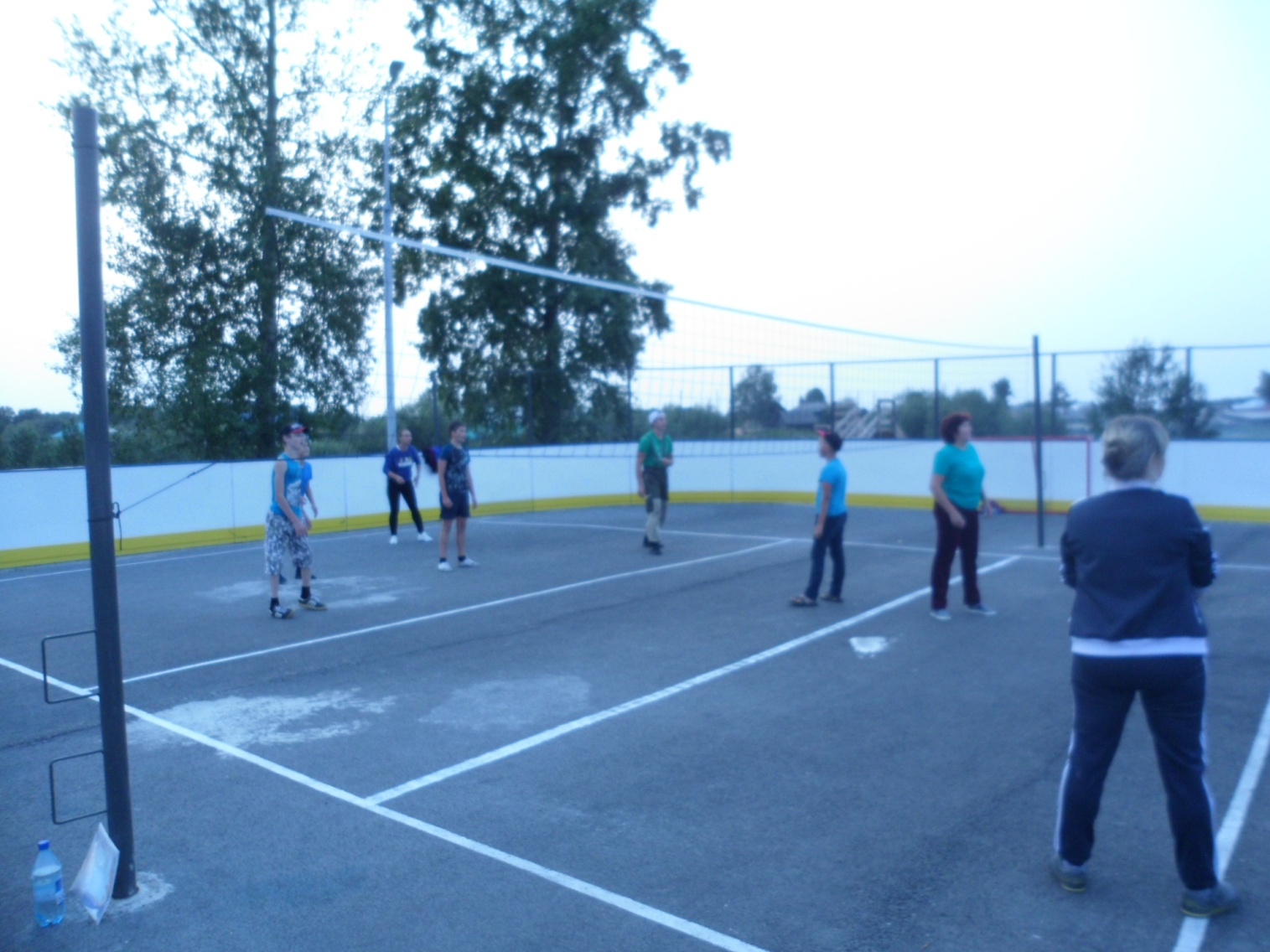 	Второе место у команды «Звезда», в её составе: Матвей Хмара, Илья Кривоносов, Иван Морев, Оксана Крутова, Оксана Петровна Тишкина, Глеб Каленчуков, Андрей Горбатенко.____________________________________________________________Страница  8 № 08/202 «Балахтонские вести»  27 августа 2021 года__________________________________________________________________________________ПОЗДРАВЛЯЕМНАШИХ АВГУСТОВСКИХ ЮБИЛЯРОВ!05 августа ВОСЬМИДЕСЯТИПЯТИЛЕТНИЙ ЮБИЛЕЙ ОТМЕТИЛА Надежда Ивановна  Кормачёва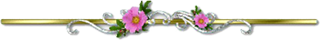 07 августаСЕМИДЕСЯТИПЯТИЛЕТНИЙ ЮБИЛЕЙ ОТМЕТИЛ Сергей Иванович Табаков20 августаВОСЬМИДЕСЯТИЛЕТНИЙ ЮБИЛЕЙ  ОТМЕТИЛАнатолий Иванович Тимофеев25 августаВОСЬМИДЕСЯТИЛЕТНИЙ ЮБИЛЕЙ  ОТМЕТИЛАлександр Александрович ГейнцДорогие наши юбиляры!Искренне и сердечно поздравляем вас с такими замечательными датами!
В этот радостный день рождения нет причины вздыхать и грустить,
Отмечаем не дату старения, а тот день, когда начали жить.
Даже если немалые годы, если радости мало в судьбе,
Даже если бывают невзгоды, - жизнь прекрасна сама по себе!
Мчатся годы быстро, без оглядки, пролетают, тают, словно дым, Мы желаем на любом десятке оставаться вечно молодым. Счастья мы желаем и здоровья, и чтоб на все хватило сил, Чтобы каждый день с любовью только радость жизни приносил…В.А. Мецгер – Глава Балахтонского сельсовета Е.А. Гардт – председатель сельского Совета депутатов ____________________________________________________________Страница  9 № 08/202 «Балахтонские вести»  27 августа 2021 года__________________________________________________________________________________ОФИЦИАЛЬНОБАЛАХТОНСКИЙ СЕЛЬСКИЙ СОВЕТ ДЕПУТАТОВКОЗУЛЬСКОГО РАЙОНА КРАСНОЯРСКОГО КРАЯРЕШЕНИЕ05.08.2021                                                                      с. Балахтон                                                                        № 08–48рОб исполнении бюджета муниципального образования Балахтонский сельсовет за  2020 годВ соответствии с Бюджетным кодексом Российской Федерации, Федеральным  законом от 6 октября 2003г. № 131-ФЗ « Об общих принципах организации местного самоуправления в Российской Федерации», ст. 25  Устава  Балахтонского сельсовета, Положением о бюджетном процессе в муниципальном образовании Балахтонский сельсовет, Балахтонский сельский Совет депутатов РЕШИЛ:1. Утвердить отчет об исполнении бюджета за  2020 год, в том числе:исполнение бюджета сельсовета по доходам в сумме 11 020 913,63  рублей и расходам в сумме 11 006 565,91 рублей;2. Утвердить отчет об исполнении бюджета за 2020 год со следующими показателями:доходов бюджета по кодам классификации доходов согласно приложению 1 к настоящему Решению;расходов бюджета  согласно приложению 2 к настоящему Решению.3. Настоящее Решение вступает  в силу в день, следующий за днем его официального опубликования в местном периодическом издании «Балахтонские вести» и подлежит размещению на официальном сайте Балахтонского сельсовета.Председатель Балахтонского сельского Совета депутатов                                                                    Е. А. ГардтГлава Балахтонского сельсовета                                                                                                                   В. А. МецгерБАЛАХТОНСКИЙ СЕЛЬСКИЙ СОВЕТ ДЕПУТАТОВКОЗУЛЬСКОГО РАЙОНА КРАСНОЯРСКОГО КРАЯРЕШЕНИЕ05.08.2021                                                                      с. Балахтон                                                                        № 08–50рОб утверждении Порядка выдвижения, внесения, обсуждения, рассмотрения инициативных проектов, а также проведение конкурсного отбора в муниципальном образовании Балахтонский сельсоветВ соответствии с Федеральным законом от 20.07.2020 № 236-ФЗ «О внесении изменений в Федеральный закон «Об общих принципах организации местного самоуправления в Российской Федерации», Федеральным законом от 20.07.2020 № 216-ФЗ «О внесении изменений в Бюджетный кодекс Российской Федерации», статьёй 37.3 Устава Балахтонского сельсовета, Балахтонский сельский Совет депутатов РЕШИЛ: 1. Утвердить Порядок выдвижения, внесения, обсуждения, рассмотрения инициативных проектов, а также проведения их конкурсного отбора в муниципальном образовании Балахтонский сельсовет согласно Приложению.2. Решение вступает в силу со дня, следующего за днем его официального опубликования в местном периодическом издании «Балахтонские вести» и подлежит размещению на официальном сайте Балахтонского сельсовета http://balahton.ru/. Председатель Балахтонского сельского Совета депутатов                                                                    Е. А. ГардтГлава Балахтонского сельсовета                                                                                                                   В. А. МецгерБАЛАХТОНСКИЙ СЕЛЬСКИЙ СОВЕТ ДЕПУТАТОВКОЗУЛЬСКОГО РАЙОНА КРАСНОЯРСКОГО КРАЯРЕШЕНИЕ05.08.2021                                                                      с. Балахтон                                                                        № 08–51р____________________________________________________________Страница  10 № 08/202 «Балахтонские вести»  27 августа 2021 года______________________________________________________________________Об утверждении Порядка определения территории, части территории муниципального образования Балахтонский сельсовет, предназначенной для реализации инициативных проектовВ соответствии со статьей 26.1 Федерального закона от 06.10.2003             № 131-ФЗ «Об общих принципах организации местного самоуправления», статьей 37.3 Устава Балахтонского сельсовета, Балахтонский сельский Совет депутатов РЕШИЛ: 1. Утвердить Порядок определения территории, части территории муниципального образования Балахтонский сельсовет, предназначенной для реализации инициативных проектов, согласно приложению.2. Ответственность за исполнение настоящего Решения возложить на главу Балахтонского сельсовета. 	3. Настоящее Решение вступает в силу в день, следующий за днём его официального опубликования в местном периодическом издании «Балахтонские вести» и подлежит размещению на официальном сайте администрации Балахтонского сельсовета http://balahton.ru/.  Председатель Балахтонского сельского Совета депутатов                                                                    Е. А. ГардтГлава Балахтонского сельсовета                                                                                                                   В. А. МецгерБАЛАХТОНСКИЙ СЕЛЬСКИЙ СОВЕТ ДЕПУТАТОВКОЗУЛЬСКОГО РАЙОНА КРАСНОЯРСКОГО КРАЯРЕШЕНИЕ05.08.2021                                                                      с. Балахтон                                                                        № 08–52рОб утверждении Порядка назначения и проведения собрания граждан в целях рассмотрения и обсуждения вопросов внесения инициативных проектов в муниципальном образовании Балахтонский сельсоветВ соответствии с Федеральным законом от 20.07.2020 № 236-ФЗ «О внесении изменений в Федеральный закон «Об общих принципах организации местного самоуправления в Российской Федерации», Федеральным законом от 20.07.2020 № 216-ФЗ «О внесении изменений в Бюджетный кодекс Российской Федерации», статьёй 37.3 Устава Балахтонского сельсовета, Балахтонский сельский Совет депутатов РЕШИЛ:1. Утвердить Порядок назначения и проведения собрания граждан в целях рассмотрения и обсуждения вопросов внесения инициативных проектов в муниципальном образовании Балахтонский сельсовет согласно Приложению.2. Решение вступает в силу со дня, следующего за днем его официального опубликования в местном периодическом издании Балахтонские вести и подлежит размещению на официальном сайте Балахтонского сельсовета http://balahton.ru/. Председатель Балахтонского сельского Совета депутатов                                                                    Е. А. ГардтГлава Балахтонского сельсовета                                                                                                                   В. А. МецгерБАЛАХТОНСКИЙ СЕЛЬСКИЙ СОВЕТ ДЕПУТАТОВКОЗУЛЬСКОГО РАЙОНА КРАСНОЯРСКОГО КРАЯРЕШЕНИЕ05.08.2021                                                                      с. Балахтон                                                                        № 08–53рОб утверждении Порядка формирования и деятельности коллегиального органа (комиссии), осуществляющего проведение конкурсного отбора инициативных проектов в муниципальном образовании Балахтонский сельсоветВ соответствии с Федеральным законом от 20.07.2020 года № 236-ФЗ   «О внесении изменений в Федеральный закон «Об общих принципах организации местного самоуправления в Российской Федерации», статьей 37.3 Устава Балахтонского сельсовета, Балахтонский сельский Совет депутатов РЕШИЛ: 1.  Утвердить Порядок формирования и деятельности коллегиального органа (комиссии), осуществляющего проведение конкурсного отбора инициативных проектов в муниципальном образовании Балахтонский сельсовет согласно приложению.2. Ответственность за исполнение настоящего Решения возложить на главу Балахтонского сельсовета.3.   Настоящее  Решение  вступает  в  силу  в  день,  следующий  за  днём  его о фициального ____________________________________________________________Страница  11 № 08/202 «Балахтонские вести»  27 августа 2021 года________________________________________________________________________опубликования в местном периодическом издании «Балахтонские вести» и подлежит размещению на официальном сайте Балахтонского сельсовета http://balahton.ru/. Председатель Балахтонского сельского Совета депутатов                                                                    Е. А. ГардтГлава Балахтонского сельсовета                                                                                                                   В. А. МецгерБАЛАХТОНСКИЙ СЕЛЬСКИЙ СОВЕТ ДЕПУТАТОВКОЗУЛЬСКОГО РАЙОНА КРАСНОЯРСКОГО КРАЯРЕШЕНИЕ05.08.2021                                                                      с. Балахтон                                                                        № 08–54рОб утверждении Порядка расчета и возврата сумм инициативных платежей, подлежащих возврату лицам (в том числе организациям), осуществившим их перечисление в бюджет муниципального образования Балахтонский сельсоветВ соответствии с Федеральным законом от 20.07.2020 № 236-ФЗ «О внесении изменений в Федеральный закон «Об общих принципах организации местного самоуправления в Российской Федерации», Федеральным законом от 20.07.2020 № 216-ФЗ «О внесении изменений в Бюджетный кодекс Российской Федерации», статьей 37.3 Устава Балахтонского сельсовета, Балахтонский сельский Совет депутатов РЕШИЛ: Утвердить Порядок расчета и возврата сумм инициативных платежей, подлежащих возврату лицам (в том числе организациям), осуществившим их перечисление в бюджет муниципального образования Балахтонский сельсовет согласно приложению.Ответственность за исполнение настоящего Решения возложить на главного бухгалтера администрации сельсовета.Настоящее Решение подлежит опубликованию в местном периодическом издании «Балахтонские вести» и размещению на официальном сайте Балахтонского сельсовета http://balahton.ru/. Настоящее Решение вступает в силу в день, следующий за днём его опубликования в местном периодическом издании «Балахтонские вести». Председатель Балахтонского сельского Совета депутатов                                                                    Е. А. ГардтГлава Балахтонского сельсовета                                                                                                                   В. А. МецгерБАЛАХТОНСКИЙ СЕЛЬСКИЙ СОВЕТ ДЕПУТАТОВКОЗУЛЬСКОГО РАЙОНА КРАСНОЯРСКОГО КРАЯРЕШЕНИЕ05.08.2021                                                                      с. Балахтон                                                                        № 08–55рОб утверждении Порядка выявления мнения граждан по вопросу о поддержке инициативного проекта путём сбора их подписейВ соответствии со статьей 26.1 Федерального закона от 06.10.2003 № 131-ФЗ «Об общих принципах организации местного самоуправления», статьей 37.3 Устава Балахтонского сельсовета, Балахтонский сельский Совет депутатов РЕШИЛ:	1. Утвердить Порядок выявления мнения граждан по вопросу о поддержке инициативного проекта путем сбора их подписей согласно приложению к настоящему Решению.	2. Ответственность за исполнение настоящего Решения возложить на главу Балахтонского сельсовета.	3. Настоящее Решение вступает в силу в день, следующий за днём его опубликования в местном периодическом издании «Балахтонские вести» и подлежит размещению на официальном сайте Балахтонского сельсовета http://balahton.ru/. Председатель Балахтонского сельского Совета депутатов                                                                    Е. А. ГардтГлава Балахтонского сельсовета                                                                                                                   В. А. Мецгер____________________________________________________________Страница  12 № 08/202 «Балахтонские вести»  27 августа 2021 года__________________________________________________________________________________БАЛАХТОНСКИЙ СЕЛЬСКИЙ СОВЕТ ДЕПУТАТОВКОЗУЛЬСКОГО РАЙОНА КРАСНОЯРСКОГО КРАЯРЕШЕНИЕ05.08.2021                                                                      с. Балахтон                                                                        № 08–56рО внесении изменения в Положение о Правилах землепользования и застройки муниципального образования Балахтонский сельсовет Козульского района Красноярского края	В соответствии со статьёй 33 Градостроительного кодекса Российской Федерации (в редакции Федерального закона от 30.04.2021 № 119-ФЗ «О внесении изменений в отдельные законодательные акты Российской Федерации), руководствуясь Уставом Балахтонского сельсовета, Балахтонский сельский Совет депутатов РЕШИЛ:	1. Внести следующие изменения в Правила землепользования и застройки муниципального образования Балахтонский сельсовет Козульского района Красноярского края, утверждённые Решением сельского Совета депутатов  от 23.04.2013 № 24-160р (в редакции Решения от 20.12.2018  № 29-146р):	1.1. Статью 7 Правил дополнить подпунктами 7.2.1, 7.2.2. и 7.2.3 следующего содержания:	«7.2.1. Основанием внесения изменений в Правила является обнаружение мест захоронений погибших при защите Отечества, расположенных в границах Балахтонского сельсовета.7.2.2. Лицами, полномочными направить предложения о внесении изменений в Правила, являются органы местного самоуправления Балахтонского сельсовета в случае обнаружения мест захоронений погибших при защите Отечества, расположенных в границах муниципального образования Балахтонский сельсовет.7.2.3. Внесение изменений в Правила землепользования и застройки в связи с обнаружением мест захоронений погибших при защите Отечества, расположенных в границах муниципального образования Балахтонский сельсовет, осуществляется в течение шести месяцев с даты обнаружения таких мест, при этом проведение общественных обсуждений или публичных слушаний не требуется.». 	2. Контроль за исполнением данного решения возложить на главу Балахтонского сельсовета В.А. Мецгера.3.Настоящее Решение подлежит размещению на официальном сайте Балахтонского сельсовета http://balahton.ru/.4. Настоящее Решение вступает в силу в день, следующий за днём его официального опубликования в местном периодическом издании «Балахтонские вести», но не ранее 1 января 2022 года. Председатель Балахтонского сельского Совета депутатов                                                                    Е. А. ГардтГлава Балахтонского сельсовета                                                                                                                   В. А. МецгерАДМИНИСТРАЦИЯ БАЛАХТОНСКОГО СЕЛЬСОВЕТАКОЗУЛЬСКОГО РАЙОНА КРАСНОЯРСКОГО КРАЯПОСТАНОВЛЕНИЕ16.08.2021                                                                       с. Балахтон                                                                               № 17О создании, хранении, использовании и выполнении резерва материальных ресурсов в целях гражданской обороны и для ликвидации чрезвычайных ситуаций на территории сельсоветаВ целях создания резервов материальных ресурсов для нужд гражданской обороны и для ликвидации чрезвычайных ситуаций на территории сельсовета в соответствии с Федеральным законом от 21.12.1994 № 68-ФЗ «О защите населения и территории от чрезвычайных ситуаций природного и техногенного характера», Постановлениями Правительства Российской Федерации от 27.04.2000 № 379 «О накоплении, хранении и использовании в целях гражданской обороны запасов материально-технических, продовольственных, медицинских и иных средств», ст. 5 Закона Красноярского края от 02.11.2001 № 16-1558 «О резервах материально-технических ресурсов для ликвидации чрезвычайных ситуаций на территории Красноярского края», руководствуясь ст. ст. 14, 17 Устава Балахтонского сельсовета Козульского района Красноярского края, ПОСТАНОВЛЯЮ:1. Утвердить Порядок создания, хранения, использования  и восполнения резерва материальных ресурсов в целях гражданской обороны и для ликвидации чрезвычайных ситуаций на территории Балахтонского сельсовета согласно приложению № 1.____________________________________________________________Страница  13 № 08/202 «Балахтонские вести»  27 августа 2021 года______________________________________________________________________________________________2. Утвердить Номенклатуру и объемы резервов материальных ресурсов в целях гражданской обороны и для ликвидации чрезвычайных ситуаций на территории Балахтонского сельсовета согласно приложению № 2.3. Руководителям организаций, независимо от форм собственности и ведомственной принадлежности, создать соответствующие резервы финансовых средств и материальных ресурсов для ликвидации последствий чрезвычайных ситуаций.4. Считать утратившим силу постановление администрации №78 от 01.12.2015 «О создании, хранении, использовании и восполнении резерва материальных ресурсов в целях гражданской обороны и для ликвидации чрезвычайных ситуаций на территории сельсовета».5. Контроль за исполнением настоящего постановления оставляю за собой.6. Постановление вступает в силу со дня его подписания и подлежит официальному опубликованию в местном печатном издании «Балахтонские вести».Глава Балахтонского сельсовета                                                                                                                             В. А. МецгерАДМИНИСТРАЦИЯ БАЛАХТОНСКОГО СЕЛЬСОВЕТАКОЗУЛЬСКОГО РАЙОНА КРАСНОЯРСКОГО КРАЯПОСТАНОВЛЕНИЕ16.08.2021                                                                       с. Балахтон                                                                               № 18О силах и средствах муниципального звена территориальной подсистемы единой государственной системы предупреждения и ликвидации чрезвычайных ситуаций Красноярского краяВ соответствии с Постановлением Правительства Российской Федерации от 30.12.2003 № 794 «О единой государственной системе предупреждения и ликвидации чрезвычайных ситуаций», Законом Красноярского края от 10.02.2000 № 9-631 «О защите населения и территории Красноярского края от чрезвычайных ситуаций природного и техногенного характера», Постановлением Совета администрации Красноярского края от 15.04.2004 № 92-п «О территориальной подсистеме единой государственной системы предупреждения и ликвидации чрезвычайных ситуаций Красноярского края», постановлением Правительства Красноярского края от 13.03.2014 № 78-п «О силах и средствах территориальной подсистемы единой государственной системы предупреждения и ликвидации чрезвычайных ситуаций Красноярского края», ПОСТАНОВЛЯЮ:1. Установить, что к силам и средствам муниципального звена территориальной подсистемы единой государственной системы предупреждения и ликвидации чрезвычайных ситуаций Красноярского края (далее – муниципальное звено ТП РСЧС) относятся:а) силы и средства наблюдения и контроля в составе формирований, подразделений, служб, учреждений и предприятий органа местного самоуправления и общественных объединений, осуществляющих в пределах своей компетенции:наблюдение и контроль за обстановкой на потенциально опасных объектах и прилегающих к ним территориях;контроль за санитарно-эпидемиологической обстановкой;санитарно-карантинный контроль;социально-гигиенический мониторинг;медико-биологическую оценку воздействия на организм человека особо опасных факторов физической и химической природы;государственный мониторинг состояния и загрязнения окружающей среды;государственный мониторинг атмосферного воздуха;государственный мониторинг водных объектов;государственный мониторинг радиационной обстановки;государственный лесопатологический мониторинг;государственный мониторинг состояния недр;сейсмический мониторинг;мониторинг вулканической активности;мониторинг медленных геодинамических процессов в земной коре и деформации земной поверхности;региональный государственный экологический надзор;карантинный фитосанитарный мониторинг;контроль за химической, биологической и гидрометеорологической обстановкой;контроль в сфере ветеринарии и карантина растений;контроль за качеством и безопасностью зерна, крупы, комбикормов и компонентов для их производства;контроль за водными биологическими ресурсами и средой их обитания;мониторинг пожарной опасности в лесах и лесных пожаров;____________________________________________________________Страница  14 № 08/202 «Балахтонские вести»  27 августа 2021 года_____________________________________________________________________________________________б) силы и средства ликвидации чрезвычайных ситуаций в составе подразделений пожарной охраны, аварийно-спасательных служб, аварийно-спасательных, поисково-спасательных, аварийно-восстановительных, восстановительных, аварийно-технических и лесопожарных формирований органа местного самоуправления, организаций и общественных объединений, осуществляющих в пределах своей компетенции защиту населения и территорий от чрезвычайных ситуаций природного и техногенного характера, включая:тушение пожаров, в том числе лесных пожаров;организацию и осуществление медико-санитарного обеспечения при ликвидации чрезвычайных ситуаций;предотвращение негативного воздействия вод и ликвидацию его последствий;организацию и проведение работ по активному воздействию на метеорологические и другие геофизические процессы;ограничение негативного техногенного воздействия отходов производства и потребления;обеспечение безопасности работ по уничтожению химического оружия, работ по уничтожению или конверсии объектов по производству, разработке и уничтожению химического оружия, а также организацию работ по ликвидации последствий деятельности этих объектов;авиационно-космический поиск и спасание;обеспечение безопасности гидротехнических сооружений;обеспечение транспортной безопасности;организацию и проведение работ по предупреждению и ликвидации разливов нефти и нефтепродуктов;координацию деятельности поисковых и аварийно-спасательных служб при поиске и спасении людей и судов, терпящих бедствие на море в поисково-спасательных районах Российской Федерации;осуществление аварийно-спасательных работ по оказанию помощи судам и объектам, терпящим бедствие на море;обеспечение безопасности плавания судов рыбопромыслового флота, а также проведение аварийно-спасательных работ в районах промысла при осуществлении рыболовства;обеспечение общественной безопасности при чрезвычайных ситуациях;осуществление мероприятий по предупреждению (ликвидации) последствий дорожно-транспортных происшествий и снижению тяжести их последствий;осуществление мероприятий по ликвидации аварий на объектах топливно-энергетического комплекса, жилищно-коммунального хозяйства, сетей электросвязи;защиту населения от инфекционных и паразитарных болезней, в том числе общих для человека и животных;предотвращение распространения и ликвидацию очагов заразных и иных болезней животных, вредителей растений, возбудителей болезней растений, а также растений (сорняков) карантинного значения;обеспечение общественного питания, бытового обслуживания и социальной защиты населения, пострадавшего от чрезвычайных ситуаций;осуществление мероприятий по предотвращению и ликвидации последствий радиационных аварий.2. Утвердить перечень сил и средств постоянной готовности муниципального звена ТП РЧС, согласно приложению.3. Руководителям сил и средств постоянной готовности муниципального звена ТП РСЧС проводить подготовку сил и средства муниципального звена ТП РСЧС в соответствии с постановлениями Правительства Российской Федерации от 22.12.2011 № 1091 «О некоторых вопросах аттестации аварийно-спасательных служб, аварийно-спасательных формирований, спасателей и граждан, приобретающих статус спасателя».Основными формами подготовки сил и средств муниципального звена ТП РСЧС определить командно-штабные учения и командно-штабные (штабные) тренировки, а также сборы, групповые и практические занятия, тренировки.Финансовое обеспечение мероприятий по подготовке и содержанию в готовности сил и средств муниципального звена ТП РСЧС на территории муниципального образования осуществляется в соответствии с законодательством Российской Федерации и Красноярского края.4. Считать утратившим силу постановление администрации №18 от 29.03.2019 «О силах и средствах муниципального звена территориальной подсистемы единой государственной системы предупреждения и ликвидации чрезвычайных ситуаций Красноярского края». 5. Постановление вступает в силу со дня его подписания, подлежит официальному опубликованию в местном периодическом печатном издании «Балахтонские вести» и на официальном сайте администрации Балахтонского сельсовета http://balahton.ru/.6. Контроль за исполнением настоящего постановления оставляю за собой.Глава Балахтонского сельсовета                                                                                                                             В. А. Мецгер____________________________________________________________Страница  15 № 08/202 «Балахтонские вести»  27 августа 2021 года_____________________________________________________________________________________________АДМИНИСТРАЦИЯ БАЛАХТОНСКОГО СЕЛЬСОВЕТАКОЗУЛЬСКОГО РАЙОНА КРАСНОЯРСКОГО КРАЯПОСТАНОВЛЕНИЕ19.08.2021                                                                       с. Балахтон                                                                               № 21Об исполнении бюджета муниципального образования Балахтонский сельсовет за 1 полугодие 2021годаВ соответствии с частью 5 статьи 264.2 Бюджетного кодекса Российской Федерации, статьёй 46 Положения о бюджетном процессе в Балахтонском сельсовете, руководствуясь статьями 47 и 48 Устава Балахтонского сельсовета Козульского района, ПОСТАНОВЛЯЮ:1. Утвердить отчёт об исполнении бюджета Балахтонского сельсовета за 1 полугодие 2021года:- по доходам – в сумме 6 180 585,02руб.- по расходам – в сумме 5 865 893,82 руб.2. Утвердить исполнение бюджета и распределение расходов за 1 полугодие 2021года по разделам и подразделам функциональной классификации согласно приложению.3. Настоящее постановление вступает в силу в день, следующий за днём его официального опубликования.4. Настоящее постановление подлежит опубликованию в местном периодическом издании «Балахтонские вести».Глава Балахтонского сельсовета                                                                                                                                В.А. Мецгер__________________________________Балахтонские вести 	Учредитель: Балахтонский сельский Совет депутатов Козульского района 	Наш адрес: с. Балахтон ул. Советская 82В	Газета выходит один раз в месяц 	Тираж  30  экземпляров	Ответственный за выпуск  и редактор Елена Арнольдовна ГардтС электронной версией газеты можно ознакомиться на сайте администрации сельсовета https://balahton.ru/